Техническое заданиеСкруббер предназначен для улавливания окислов азота от операции растворения серебра в азотной кислоте. Степень улавливания окислов азота (NOx) не менее 90% при их концентрации до  100 мг/м3Производительность по очищаемому газу 500 нм3/час.Габариты установки не более 1500*1500*4500В комплект должен входить:- насос для циркуляции нейтрализующей жидкости (не ХЦМ);- вентилятор стойкий к парам соляной кислоты и окислам азота соответствующей производительности с частотным преобразователем- шкаф управления насосом и вентилятором.- воздуховод от имеющегося воздуховода от реактора к скрубберу, до вентилятора, и от вентилятора до приёмного воздуховода (схема). При изготовлении воздуховода из полипропилена фланцы толщиной не менее 15 мм.- предусмотреть шеф монтаж и пуско-наладку.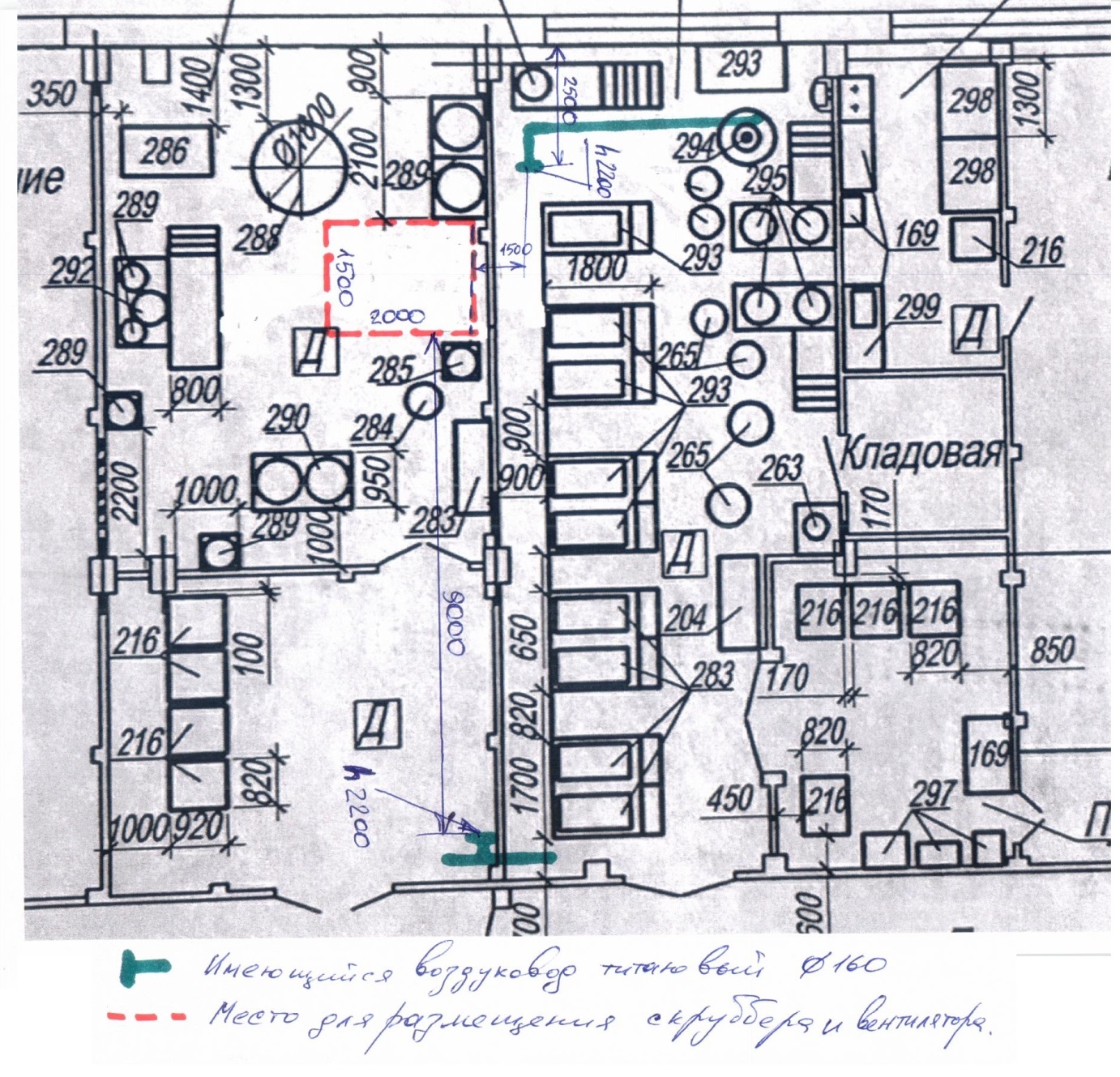 Схема